Алгоритм работы с Договором ГПХОтветственный создает в системе 1С: ДО карточку «Договор ГПХ» или «Договор ГПХ ППС»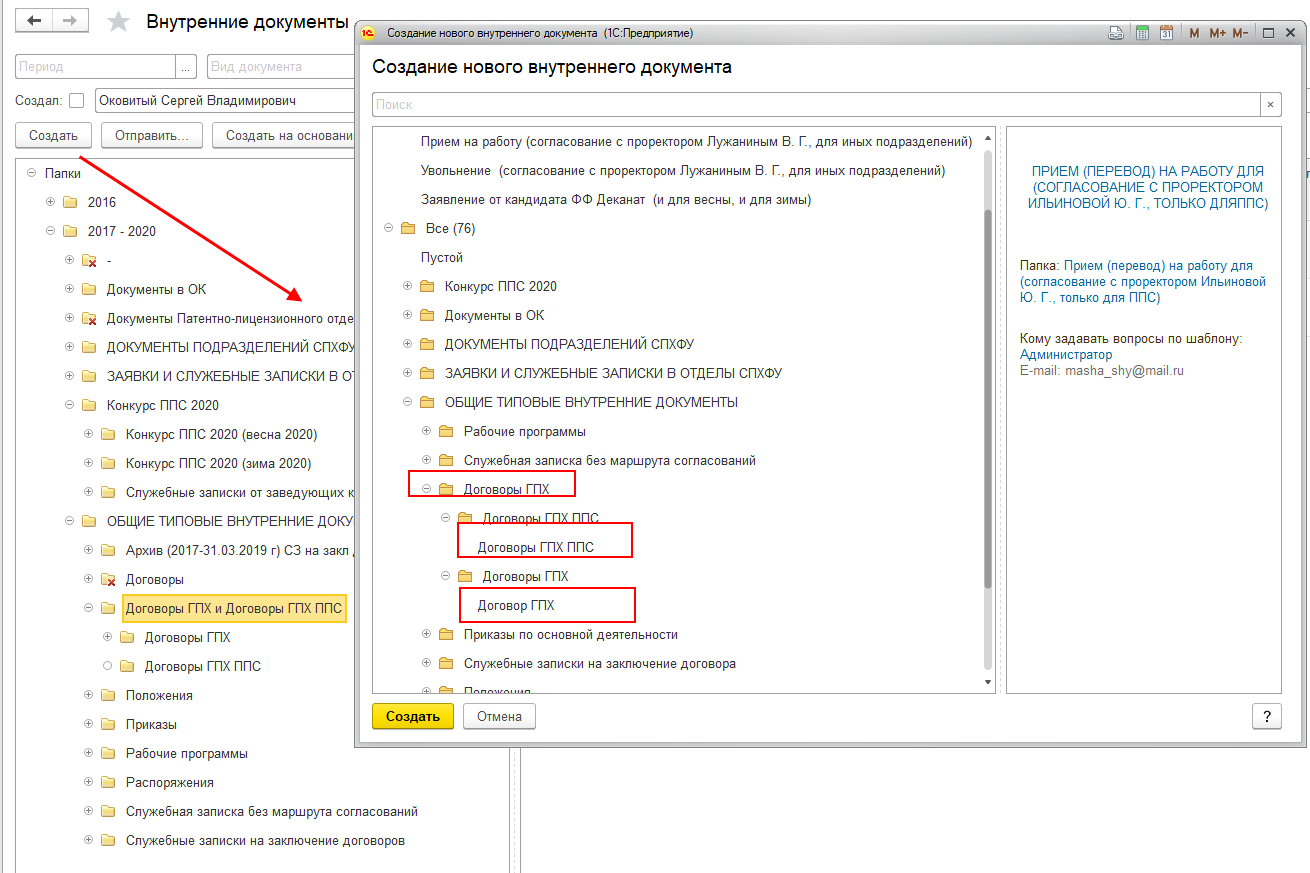 Заполняет карточку, прикладывает необходимые файлы договора и служебной записки обоснования.После сохранения созданного документа с видом «Договор ГПХ» в системе стартует следующий алгоритм обработки:1 этап. Задачи согласования на следующих сотрудников. Задачи формируются всем сразу и срок согласования установлен 2 дня.Начальник юр. отдела (Мовчан Инесса Анатольевна)Руководитель планово-экномического отдела (Буш Анна Николаевна)Главынй бухгалтер (Щербакова Светлана Валериевна)Начальник контрактной службы  (Дыбина Надежда Александровна)После сохранения созданного документа с видом «Договор ГПХ ППС» в системе стартует следующий алгоритм обработкиНачальник УМО (Грицаненко Дарья Сергеевна) Начальник отдела кадров (Коннова Елена Ильинична) Руководитель планово-экономического отдела (Буш Анна Николаевна)Главный бухгалтер (Щербакова Светлана Валериевна) Начальник контрактной службы  (Дыбина Надежда Александровна) Проректор по учебной работе (Ильинова Юлия Геннадьевна)После согласования Ответственный получает задачу «Ознакомиться с результатом согласования» и при положительном согласовании печатает документ и относить на подпись Исполнителю и Ректору (ВНЕ СИСТЕМЫ ДЕЙСТВИЯ)2.Этап.  Утверждение Ректором (Задача в системе)3.Этап. Задача Регистрация документа сформируется на Главного бухгалтера (срок 1 день) после подписания.4.этап. После регистрации формируется задача на начальника контрактной службы для публикации договора в ЕИС на сайте. Сотрудник исполняет задачу после публикации.Эти пункты происходят вне системы.передает 1 экземпляр договора, а также копию листа согласования договора на бумажном носителе под подпись в бухгалтерию;передает 1 экземпляр договора, а также копию листа согласования договора на бумажном носителе под подпись в Учебно-методический отдел.5.этап. После публикации на сайте формируется задача на ответственного за документ для передачи экземпляра. 